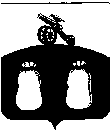 Собрание депутатов Бельского района Тверской области Р Е Ш Е Н И ЕОб утверждении местных нормативовградостроительного проектированиямуниципального образования Бельский район Тверской областиВ соответствии с Градостроительным кодексом Российской Федерации, Федеральным законом от 06.10.2003 года № 131-ФЗ "Об общих принципах организации местного самоуправления в Российской Федерации", Уставом муниципального образования Бельский район, а также в целях обеспечения градостроительной деятельности в муниципальном образовании Бельский район Тверской области, Собрание депутатов Бельского района РЕШИЛО:1. Утвердить местные нормативы градостроительного проектирования муниципального образования Бельский район (прилагаются).2.	Настоящее решение вступает в силу с момента его подписания и подлежит опубликованию в газете «Бельская правда» без приложения и размещению в информационно-телекоммуникационной сети Интернет на официальном сайте Администрации Бельского района: WWW.belej.ru. Глава района							      И. Ю. Петухова 21.12.2017 год                        г. Белый№ 195